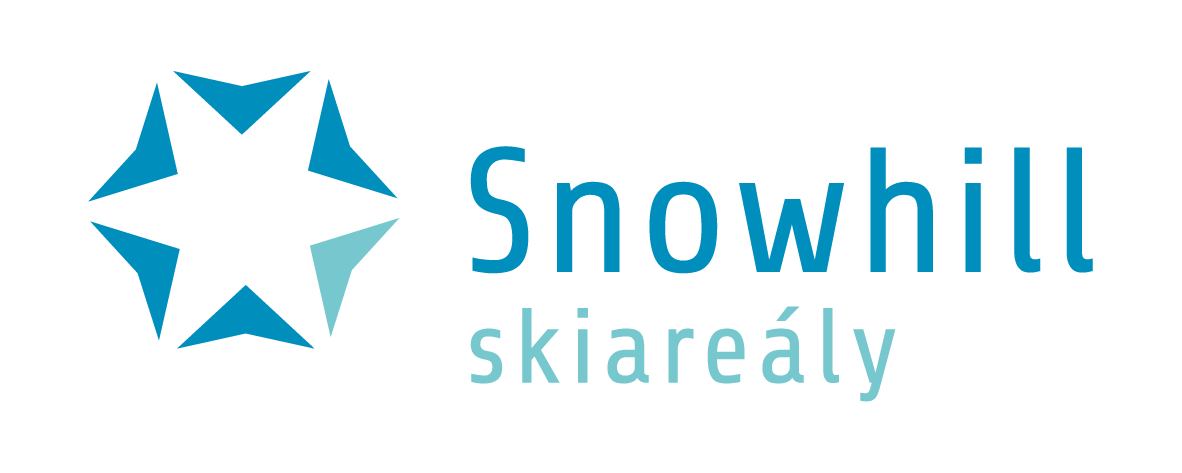 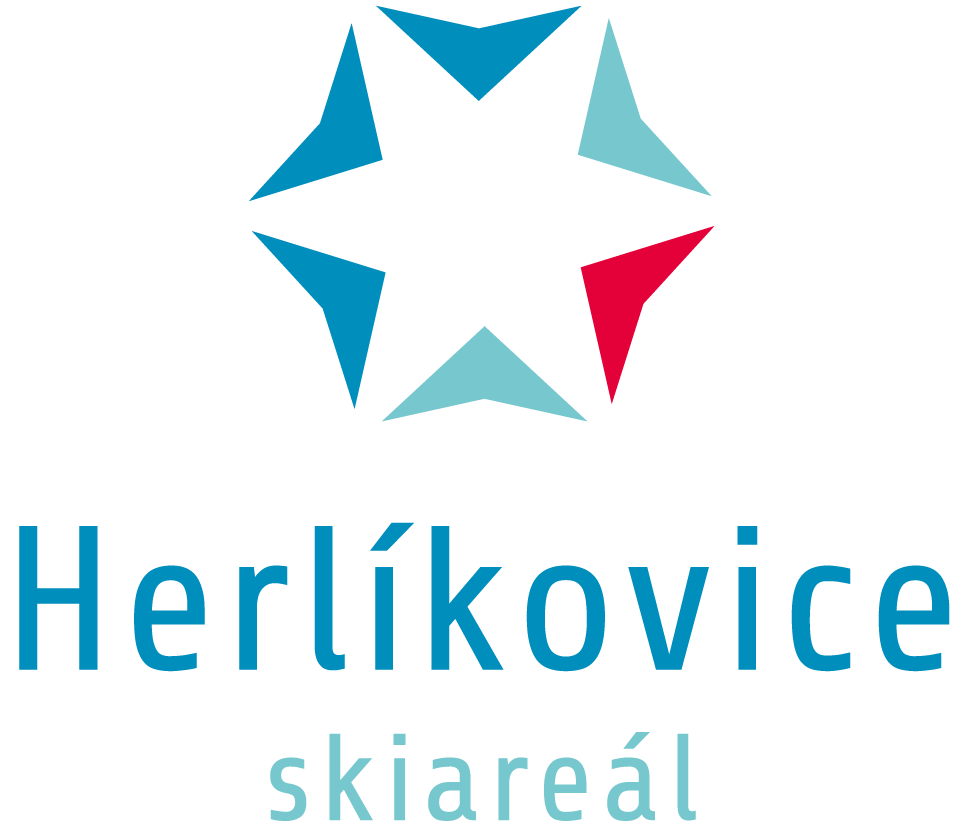 Formulář žádosti pro školní skupinyŠkola:Adresa:Kontaktní údaje, č. telefonu:Termín od ………………	do…………………Typ jízdenky: 	1 den	 	Kč     480 Kč		počet ks                         	2 dny           	Kč     850 Kč		počet ks                         	3 dny           	Kč  1 250 Kč		počet ks4 dny z 5          	Kč  1 600 Kč		počet ks5 dnů ze 7          	Kč  1 900 Kč		počet ks                         	6 dnů ze 7          	Kč  2 050 Kč		počet ks		celkem Kč             		Jméno 			Příjmení			   1.2.3.4.5.6.7.8.9.10.11.12.13.14.15.16.17.1819.20.Pověřený vedoucí skupiny / tel.:                             		Razítko, podpis ředitele školy1. instruktor2. instruktor